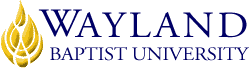 WBU OnlineSchool of Religion2. UNIVERSITY MISSION STATEMENTWayland Baptist University exists to educate students in an academically challenging, learning-focused and distinctively Christian environment for professional success and service to God and humankind.3. COURSE NUMBER & NAME: RLGN/RLED 5355 Seminar Principles of Pastoral Counseling: Crisis Counseling4. TERM: Spring, 20195. INSTRUCTOR: D Glenn Simmons ThD, PhD6. CONTACT INFORMATION:Office phone: 520-459-1611WBU Email: simmonsg@wbu.eduCell phone: 602.740.70407. OFFICE HOURS, BUILDING & LOCATION: 400 West Fry Suite 14  Sierra Vista, AZ 8. COURSE MEETING TIME & LOCATION:Online9. CATALOG DESCRIPTION: 	development of helping skills, examination of special theories of pastoral counseling, emphasizing basic principles that apply specifically to ministry-related situationsNOTE: this is NOT a basic counseling course.  It is designed to give a basic approach to the care of the soul…in other words on basic pastoral care and biblical counsel.  10. PREREQUISITE: RLGN 1301 and 130211. REQUIRED TEXTBOOK AND RESOURCE MATERIAL: Kanel, Kristi (2019) A Guide to Crisis Intervention, 6th Edition. Cengage Publishing 1337544511Wright, H. Norman (2011). The Complete Guide to Crisis and Trauma Counseling. Ventura CA Regal Publisher. ISBN 978-0-8307-584012. OPTIONAL MATERIALS	Bible13. COURSE OUTCOMES AND COMPETENCIES:Define “crisis” and identify how it can be both a danger and an opportunity.Discuss the basic use of listening skills in crisis situationsDevelop depth in various areas of pastoral counseling and pastoral care to especially deal with those who are facing crises by developing personal coping skillsIdentify Scriptures that can support and encourage people through their crisesProvide an example of a program in a local church in which the pastor and congregation can become involved in addressing crises from a Christian perspective.14. ATTENDANCE REQUIREMENTS:As stated in the Wayland Catalog, students enrolled at one of the University’s external campuses should make every effort to attend all class meetings. All absences must be explained to the instructor, who will then determine whether the omitted work may be made up. When a student reaches that number of absences considered by the instructor to be excessive, the instructor will so advise the student and file an unsatisfactory progress report with the campus executive director. Any student who misses 25 percent or more of the regularly scheduled class meetings may receive a grade of F in the course. Additional attendance policies for each course, as defined by the instructor in the course syllabus, are considered a part of the University’s attendance policy.Because this is WBU Online, weekly participation is required. Students should log in at least three separate days a week.15. STATEMENT ON PLAGIARISM & ACADEMIC DISHONESTY:Wayland Baptist University observes a zero tolerance policy regarding academic dishonesty. Per university policy as described in the academic catalog, all cases of academic dishonesty will be reported and second offenses will result in suspension from the university.16. DISABILITY STATEMENT:In compliance with the Americans with Disabilities Act of 1990 (ADA), it is the policy of Wayland Baptist University that no otherwise qualified person with a disability be excluded from participation in, be denied the benefits of, or be subject to discrimination under any educational program or activity in the university. The Coordinator of Counseling Services serves as the coordinator of students with a disability and should be contacted concerning accommodation requests at (806) 291-3765. Documentation of a disability must accompany any request for accommodations.17. COURSE REQUIREMENTS and GRADING CRITERIA:Discussion Board—vigorous interaction among student concerning certain pastoral counselingpractices.Group projects involving specific areas of counselingJournal Article reviews assessing current practices in pastoral counseling. These must be per Turabian and must be a peer evaluated or professional, academic journal article NOT a webpage. Research paper covering a specific area or a project on developing a pastoral counseling and care ministry. Per Turabian format. These should be 12-15 pages in length and have 8-12 resources.Wiki and blog pages. These are designed to help develop a sense of pastoral community whereby we learn to share resources and to learn to open Each student will be required to log in at least three times per week.NOTE: Spring Break is March 11-16. No assignments due that week.Course Evaluation (Method of Determining Grade)University Grading SystemA 90-100 B 80-89 Cr FOR CREDITC 70-79 NCr NO CREDITD 60-69 WP WITHDRAWAL PASSINGF BELOW 60 WF WITHDRAWAL FAILINGI INCOMPLETE**W WITHDRAWAL**A grade of incomplete is changed if the deficiency is made up by midterm of the nextregular semester; otherwise, it becomes "F". This grade is given only if circumstances beyondthe student's control prevented completion of work during the semester enrolled andattendance requirements have been met. A grade of "CR" indicates that credit in semesterhours was granted but no grade or grade points were recorded.17.1  Grade Appeal Statement: “Students shall have protection through orderly procedures against prejudices or capricious academic evaluation. A student who believes that he or she has not been held to realistic academic standards, just evaluation procedures, or appropriate grading, may appeal the final grade given in the course by using the student grade appeal process described in the Academic Catalog. Appeals  may  not  be  made  for  advanced  placement  examinations  or  course bypass examinations. Appeals are limited to the final course grade, which may be upheld, raised, or lowered at any stage of the appeal process. Any recommendation to lower a course grade must be submitted through the Vice President of Academic Affairs/Faculty Assembly Grade Appeals Committee for review and approval. The Faculty Assembly Grade Appeals Committee may instruct that the course grade be upheld, raised, or lowered to a more proper evaluation.”18. TENTATIVE SCHEDULEItemPercentageDiscuss Board (8 of these)30%Journal Review15%Group Projects 15%Research Project/ Paper20%Wiki and Blog10%Community Points10%Total100%WeekDueTopicTopicReadingAssignments13/2/2019Overview Kanel Ch  1-2 Kanel Ch  1-2DB 1 and intro materials2 3/09/2019Essentials of crisis intervention Kanel Ch 3-4 Kanel Ch 3-4DB 23/17/2019 Spring Break No assignmentsNone due33/23/2019Cultural Crises, LossKanel 5-6Kanel 5-6DB 2, 4 3/30/2019Community and Military crisesKanel Ch 7-8Kanel Ch 7-8DB 3, Journal Article5 4/6/2019Personal and sexualityKanel Ch 9-10Kanel Ch 9-10DB 4, 6 4/13/2019Disorders and agingKanel Ch 11-12Kanel Ch 11-12 DB 5 Interview 7 4/20/2019Biblical PerspectiveWright  Ch 1-3Wright  Ch 1-3DB 6, Group Report8 4/27/2019Defining, describing and processing crisesWright Ch 7-10Wright Ch 7-10DB 7  and Wiki95/4/2019Working with children and youthWright Ch 16-20Wright Ch 16-20DB 8  Blogs10 5/11/2019ResearchnonenoneResearch Paper/Project11 5/16/201Community pointsnonenone